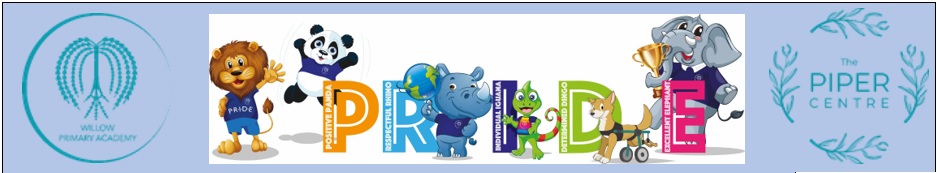 Music Progression MapMusic Progression MapMusic Progression MapMusic Progression MapMusic Progression MapMusic Progression MapMusic Progression MapMusic Progression MapListening and appraisingListening and appraisingListening and appraisingListening and appraisingListening and appraisingListening and appraisingListening and appraisingListening and appraisingEYFSKey Stage OneKey Stage OneLower Key Stage TwoLower Key Stage TwoUpper Key Stage TwoUpper Key Stage TwoKnowledge and Skills- Use large-muscle movements to wave flags and streamers, paint and make marks in response to music.- Listen with increased attention to sounds. - Respond to what they have heard, expressing their thoughts and feelings.- Listen carefully to rhymes and songs, paying attention to how they sound. - Create collaboratively, sharing ideas, resources and skills.- Explore, use and refine a variety of artistic effects to express their ideas and feelings.- Listen with concentration and understanding to a range of high-quality live and recorded music. - Listen to and comment on pieces of music that describe, e.g., Planets, animals etc. - Begin to use musical language appropriately to describe basic features. - Recognise some instruments I can hear. - Respond to music by clapping, moving, playing along to the pulse and rhythm. - Create dances and actions to music. - Use adjectives to describe music they hear, e.g., lively, cheerful. - Listen with concentration and understanding to a range of high-quality live and recorded music. - Listen to and comment on pieces of music that describe, e.g., Planets, animals etc. - Begin to use musical language appropriately to describe basic features. - Recognise some instruments I can hear. - Respond to music by clapping, moving, playing along to the pulse and rhythm. - Create dances and actions to music. - Use adjectives to describe music they hear, e.g., lively, cheerful. - Identify musical features in a wide range of high-quality music, both live and recorded from a variety of styles, genres and traditions from a variety of composers. - Recognise and describe sounds and changes in a piece of music, using musical vocabulary. - Build on the correct language to suit the style of music being learnt about, e.g., rhythm, timbre, volume, pitch- Sing or play back simple melodies I hear.  - Discuss feelings and emotions/likes and dislikes that are linked to music. - Recognise different instruments and describe how they are used throughout the music to add interest and meaning. - Develop an understanding of the history and context of music, recognising some key composers. - Identify musical features in a wide range of high-quality music, both live and recorded from a variety of styles, genres and traditions from a variety of composers. - Recognise and describe sounds and changes in a piece of music, using musical vocabulary. - Build on the correct language to suit the style of music being learnt about, e.g., rhythm, timbre, volume, pitch- Sing or play back simple melodies I hear.  - Discuss feelings and emotions/likes and dislikes that are linked to music. - Recognise different instruments and describe how they are used throughout the music to add interest and meaning. - Develop an understanding of the history and context of music, recognising some key composers. - Develop a broad understanding of a wide range of live and recorded music from different styles, genres, periods in history and traditions from a variety of composers and musicians.- Explain how pitch, tempo, rhythm, melody, dynamics and major/minor tonality have been used to create a particular feeling to the listener.  - Analyse and comment on the effectiveness of how sounds, images and lyrics are used to create different moods. - Explore and explain my own ideas and feelings about music using movement, dance, expressive language and musical vocabulary. - Identify how music reflects different intentions, time and place. - Develop an understanding of the history and context of music, recognising some key composers.- Develop a broad understanding of a wide range of live and recorded music from different styles, genres, periods in history and traditions from a variety of composers and musicians.- Explain how pitch, tempo, rhythm, melody, dynamics and major/minor tonality have been used to create a particular feeling to the listener.  - Analyse and comment on the effectiveness of how sounds, images and lyrics are used to create different moods. - Explore and explain my own ideas and feelings about music using movement, dance, expressive language and musical vocabulary. - Identify how music reflects different intentions, time and place. - Develop an understanding of the history and context of music, recognising some key composers.VocabularySound, noise, hear, listen, silence, pitch, beat, tunedynamics, tempo, pulse, melody, rhythm, ensemble, durationYear 1Instrument, orchestra, drum, percussion, woodwind, pitch, beat, pulse, tempo, dynamics, rhythmYear 2strings, piano, brassGraphic notationYear 3Composer, cadenza, Texture, timbre, crescendo, diminuendo, genre, theme, structure/form, ostinato, rondo, movement, concerto, coda, motif,Violin, Cello, Trumpet, Clarinet, Trombone, Horn, Flute, Oboe  Pitched and unpitched percussionYear 4Forte, pianoBassoon, cor anglaisAccompaniment, Symphony, movement, sonataIncidental music, soundtrackYear 5Lyrics, moodFugue, Round, CanonToccataYear 6Major, minor keyTone, harmonyBallet, leitmotif, fanfare, overtureTernary form (ABA)PerformingPerformingPerformingPerformingPerformingPerformingPerformingPerformingPerformingPerformingKnowledge and Skills- Learn rhymes, poems and songs.- Explore and engage in music making and dance, performing solo or in groups.- Perform songs, rhymes, poems and stories with others, and (when appropriate) try to move in time with music.- Copy a simple rhythm by clapping or using percussion.- Identify and keep a steady pulse. - Work together in an ensemble/band. - Appreciate the importance of starting and ending together by learning to follow a conductor. - Play rhythms and phrases on untuned percussion instruments and body percussion. - Copy a simple rhythm by clapping or using percussion.- Identify and keep a steady pulse. - Work together in an ensemble/band. - Appreciate the importance of starting and ending together by learning to follow a conductor. - Play rhythms and phrases on untuned percussion instruments and body percussion. - Copy a simple rhythm by clapping or using percussion.- Identify and keep a steady pulse. - Work together in an ensemble/band. - Appreciate the importance of starting and ending together by learning to follow a conductor. - Play rhythms and phrases on untuned percussion instruments and body percussion. - Play or sing a part with increased control, fluency, expression and accuracy on tuned and untuned instruments, including body percussion. - Play simple rhythms on instruments with some control and accuracy to an audience.- Use graphic notation to develop a deeper understanding of shape/form of melodies. - Recognise and respond to invented musical notation and symbols. - Play or sing a part with increased control, fluency, expression and accuracy on tuned and untuned instruments, including body percussion. - Play simple rhythms on instruments with some control and accuracy to an audience.- Use graphic notation to develop a deeper understanding of shape/form of melodies. - Recognise and respond to invented musical notation and symbols. - Maintain their part in a performance with confidence, accuracy, fluency, control and expression, and with awareness of what others are playing or singing.  - Recognise and respond to graphic notation and staff notation to develop a deeper understanding of shape/form of melodies.- Take the lead in instrumental or singing performances and provide suggestions to others. - Use gesture and expression to create a finished, polished performance. - Maintain their part in a performance with confidence, accuracy, fluency, control and expression, and with awareness of what others are playing or singing.  - Recognise and respond to graphic notation and staff notation to develop a deeper understanding of shape/form of melodies.- Take the lead in instrumental or singing performances and provide suggestions to others. - Use gesture and expression to create a finished, polished performance. - Maintain their part in a performance with confidence, accuracy, fluency, control and expression, and with awareness of what others are playing or singing.  - Recognise and respond to graphic notation and staff notation to develop a deeper understanding of shape/form of melodies.- Take the lead in instrumental or singing performances and provide suggestions to others. - Use gesture and expression to create a finished, polished performance. VocabularySing, song, rhyme, poem, soloConductor, voice dynamics, tempo, pulse, melody, rhythmYear 1Chant, lyrics, instrument, ensembleYear 2solo, duet, conductorYear 2solo, duet, conductorYear 3Texture, timbre, crescendo, diminuendo, Crotchet, quaverScalePitched percussionUnpitched percussionYear 4Forte, pianobar, stave, clef time signature, minim, semibreve, crotchet rest, minim rest, semibreve restYear 5Chord, octave, ostinato, slur, staccato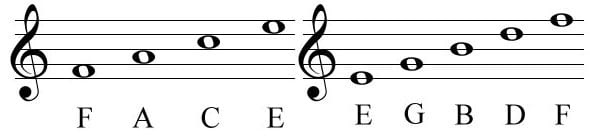 Year 5Chord, octave, ostinato, slur, staccatoYear 6Major, minor key, harmonyTriad, trillSingingSingingSingingSingingSingingSingingSingingSingingSingingSingingKnowledge and Skills- Sing a large repertoire of songs.- Remember and sing entire songs. - Sing the pitch of a tone sung by another person (‘pitch match’). - Sing the melodic shape (moving melody, such as up and down, down and up) of familiar songs.- Sing in a group or on their own, increasingly matching the pitch and following the melody.- Sing a range of well-known nursery rhymes and songs.- Use my voice to make sound effects. - Clap in time to a steady pulse. - Learn appropriate songs, rhymes and raps.- Play singing games. - Recognise phrase lengths and know when to breathe. - Sing songs in tune.- Use my voice to make sound effects. - Clap in time to a steady pulse. - Learn appropriate songs, rhymes and raps.- Play singing games. - Recognise phrase lengths and know when to breathe. - Sing songs in tune.- Use my voice to make sound effects. - Clap in time to a steady pulse. - Learn appropriate songs, rhymes and raps.- Play singing games. - Recognise phrase lengths and know when to breathe. - Sing songs in tune.- Use my voice to create and control sounds. - Keep in time with the pulse when singing and chanting. - Sing with expression. - Rehearse my singing and make improvements. - Sing in two parts.- Use my voice to create and control sounds. - Keep in time with the pulse when singing and chanting. - Sing with expression. - Rehearse my singing and make improvements. - Sing in two parts.- Create different vocal effects when singing and rapping. - Sing songs in unison and two parts. - Sing with increased control, expression, fluency and confidence. - Sing with clear diction and with a sense of phrase. - Control my breathing, posture and projection. - Sing in two parts. - Create different vocal effects when singing and rapping. - Sing songs in unison and two parts. - Sing with increased control, expression, fluency and confidence. - Sing with clear diction and with a sense of phrase. - Control my breathing, posture and projection. - Sing in two parts. - Create different vocal effects when singing and rapping. - Sing songs in unison and two parts. - Sing with increased control, expression, fluency and confidence. - Sing with clear diction and with a sense of phrase. - Control my breathing, posture and projection. - Sing in two parts. VocabPitch, tune, songdynamics, melody, rhythmYear 1Voice, pulse, tempo, rhythm, ensembleYear 2Solo, duetYear 2Solo, duetYear 3Texture, timbre, crescendo, diminuendoYear 4Forte, pianoaccompanimentYear 5UnisonYear 6HarmonyYear 6HarmonyPlayingPlayingPlayingPlayingPlayingPlayingPlayingPlayingPlayingPlayingKnowledge and Skills- Play instruments with increasing control to express their feelings and ideas.- Describe, name and identify a range of instruments.- Handle and play a range of tuned and un-tuned instruments with some control, including body percussion. - Identify and keep a steady pulse.- Play and sing together, starting and finishing together. - Perform long and short sounds on different instruments, including body percussion. - Understand that music can be written down and read. - Describe, name and identify a range of instruments.- Handle and play a range of tuned and un-tuned instruments with some control, including body percussion. - Identify and keep a steady pulse.- Play and sing together, starting and finishing together. - Perform long and short sounds on different instruments, including body percussion. - Understand that music can be written down and read. - Describe, name and identify a range of instruments.- Handle and play a range of tuned and un-tuned instruments with some control, including body percussion. - Identify and keep a steady pulse.- Play and sing together, starting and finishing together. - Perform long and short sounds on different instruments, including body percussion. - Understand that music can be written down and read. - Play a tuned instrument and keep a steady pulse. - Describe, name and group instruments. - Play or sing a part with increased control, fluency, expression and accuracy on tuned and untuned instruments, including body percussion. - Play or sing simple melodies from standard and invented musical notation and symbols. - Keep in time with a steady pulse. - Contribute to a class performance and rehearse together.  - Play a tuned instrument and keep a steady pulse. - Describe, name and group instruments. - Play or sing a part with increased control, fluency, expression and accuracy on tuned and untuned instruments, including body percussion. - Play or sing simple melodies from standard and invented musical notation and symbols. - Keep in time with a steady pulse. - Contribute to a class performance and rehearse together.  - Play a tuned instrument with control and rhythmic accuracy. - Perform cyclic patterns, e.g., samba, African drumming.- Demonstrate awareness of my own contribution – leading others, taking a solo part or providing accompaniment. - Rehearse and play with others to achieve a high standard performance for an audience.- Play a tuned instrument with control and rhythmic accuracy. - Perform cyclic patterns, e.g., samba, African drumming.- Demonstrate awareness of my own contribution – leading others, taking a solo part or providing accompaniment. - Rehearse and play with others to achieve a high standard performance for an audience.- Play a tuned instrument with control and rhythmic accuracy. - Perform cyclic patterns, e.g., samba, African drumming.- Demonstrate awareness of my own contribution – leading others, taking a solo part or providing accompaniment. - Rehearse and play with others to achieve a high standard performance for an audience.VocabularyPitch, beat, tuneBody percussioninstrumentDynamics - Quietly, loudly, quickly, slowlytempo, pulse, melody, rhythmConductor Year 1Instrument, voice, orchestra, drum, percussionYear 1Instrument, voice, orchestra, drum, percussionYear 2solo, duetpercussionYear 3Texture, timbre, crescendo, diminuendo, Crotchet, quaverScale Pitched percussionUnpitched percussionYear 4Forte, pianobar, stave, clef time signature, minim, semibreve, crotchet rest, minim rest, semibreve restAccompaniment Year 5Chord, octave, ostinato, slur, staccato, off beatYear 6Major, minor key, harmonyRound, canon, fugueYear 6Major, minor key, harmonyRound, canon, fugueImprovising and composingImprovising and composingImprovising and composingImprovising and composingImprovising and composingImprovising and composingImprovising and composingImprovising and composingKnowledge and Skills- Create their own songs, or improvise a song around one they know.- Create collaboratively, sharing ideas, resources and skills.- Experiment with creating, selecting and combining sounds and rhythms to make music. - Use a variety of instruments, objects and voice. - Make my own short sequences of sounds, including body percussion. - Create and choose sounds/instruments in response to a stimulus, e.g., birdsong etc- Experiment with creating, selecting and combining sounds and rhythms to make music. - Use a variety of instruments, objects and voice. - Make my own short sequences of sounds, including body percussion. - Create and choose sounds/instruments in response to a stimulus, e.g., birdsong etc- Improvise on my own, in a pair and as a group. - Improvise and compose sequences of sounds and vocals and record them using notes or pictures.  - Create repeated patterns and combine layers of sounds. - Devise melodic phrases in response to a stimulus, e.g., story, picture. - Use a variety of graphic notation or standard notation to record ideas.- Improvise on my own, in a pair and as a group. - Improvise and compose sequences of sounds and vocals and record them using notes or pictures.  - Create repeated patterns and combine layers of sounds. - Devise melodic phrases in response to a stimulus, e.g., story, picture. - Use a variety of graphic notation or standard notation to record ideas.- Improvise with an increasing number of notes (crotchets, quavers, minims and rests). - Create melodic phrases.  - Create harmonic accompaniments.- Create a composition that combines layers of sound and vocalisations and show an awareness of pitch, tempo rhythm, melody and dynamics. - Devise more complex rhythmic patterns, including ostinato, and combine some.- Create music with contrasting moods/different occasions. - Use graphic and standard notation as appropriate.- Add words to create a group/class song. - Improvise with an increasing number of notes (crotchets, quavers, minims and rests). - Create melodic phrases.  - Create harmonic accompaniments.- Create a composition that combines layers of sound and vocalisations and show an awareness of pitch, tempo rhythm, melody and dynamics. - Devise more complex rhythmic patterns, including ostinato, and combine some.- Create music with contrasting moods/different occasions. - Use graphic and standard notation as appropriate.- Add words to create a group/class song. VocabBeat, rhythm, dynamics, silencetempo, pulse, melodyYear 1Composition, conductor, ensemblepitch, pulse, tempo, dynamics, rhythmYear 2Composition, solo, duet, conductor, ensemble, strings, piano, brassGraphic notationYear 3Texture, timbre, crescendo, diminuendo, Crotchet, quaverScale Year 4Forte, pianobar, stave, clef time signature, minim, semibreve, crotchet rest, minim rest, semibreve restYear 5Chord, octave, ostinato, slur, staccato, standard notationYear 6Major, minor key, harmonyMusical Vocabulary ProgressionMusical Vocabulary ProgressionEYFSLoud, quiet, slow, fast/quickPitch – how High or Low Beat - unit of rhythm Rhythm – strong, regular repeated patternMelody- a tune is a combination of pitch and rhythmDynamics (volume) – how loud or quiet a piece of music isTempo – speed of a piece.Pulse – the steady beat in a piece of music Duration – how long a note lastsBody percussion instrumentVoice     SingConductor – someone who directs an ensemble to allow them to fully step into and express the musicYear 1EYFS vocabulary plus – Chant - singing in unison, with a similar rhythm to speechRest – moment when a note is not played for a defined length of time. Instrument - an instrument which is hit to make a sound. Orchestra – a large group of instruments, usually classical Ensemble – Group of musicians who perform together.Lyrics – words of a songDrum     Woodwind   Percussion   Composition Year 2Year 1 vocabulary plus – Notation/Graphic notation – symbols used for writing music Solo – one person performingDuet – two vocalists or instruments.Strings   Brass   Piano    Percussion     WoodwindYear 3Prior Vocabulary plus – Drone - one long, continuous sound (pitched or unpitched) that is present throughout a piece, usually at the bottom of the texture Motif - a very short musical ‘idea’ Pitched percussion - percussion instruments that can play different pitches (‘notes’) – xylophones, glockenspiels, chime bars etc. Unpitched percussion - percussion instruments that make sounds that don’t have a specific pitch (or ‘note’) – drums, shakers, woodblocks, tambourine etc.Composer – person who writes musicGenre – a style of musicTheme - another word for ‘tune’ or ‘melody’. A linear line of notes, like a musical sentence Texture - the different layers in a piece of music.Timbre – the quality/type of soundStructure/form – arrangement of parts or elements of musicCadenza - a moment of showing off for one player Coda - another word for ending Concerto - a piece with a prominent solo role for one player Movement - a large section within a symphony or a concerto Musicologist -an academic who studies how pieces work Rondo - a musical structure with one section that keeps returning (A-B-A-C-A etc) Trill two notes alternating back and forth very fast (like a wobble)Ostinato - a repeating (often rhythmic) patternCrescendo – getting louderDiminuendo - gradually getting quieter and slows down.Crochet – a symbol used in musical notation that represents a note that lasts for one beat Quaver –a symbol used to show a note that lasts for half a beat Scale – successive notes of a key, higher or lower. Violin    Cello    Trumpet      Trombone   Horn    Flute    Clarinet    OboeYear 4Prior Vocabulary plus – Accompaniment - the music that supports and runs alongside the main melody Cor anglais - the bigger, deeper oboe: part of the woodwind family Largo - slowly Phrase - a short musical sentence Symphony - a large piece of music for orchestra, usually in 4 sections called ‘movements’ Forte – loudPiano – quietMovement - a large section Sonata - An oft-used shape in music made up from three sectionsIncidental music - background music to a story or a play Soundtrack - a recording of the music to accompany a film (or similar)Bar – a regular section on a staff, separated by vertical lines. Stave – five horizontal lines on which notes are written.Clef – a symbol on written music, defining what pitch to play the note. Time signature – how many beats to a barMinim – a symbol used in musical notation that represents a note that last for two beatsSemibreve - a symbol used in musical notation that represents a note that last for four beatsCrotchet Rest – a pause that lasts for one beat.Minim rest - a pause that lasts for two beats. Semibreve rest – a symbol used in written music to show a pause that last for four beats.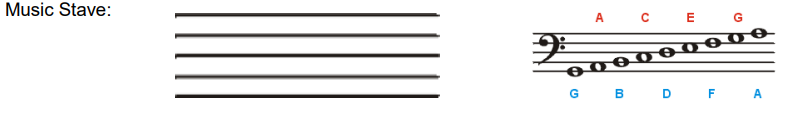 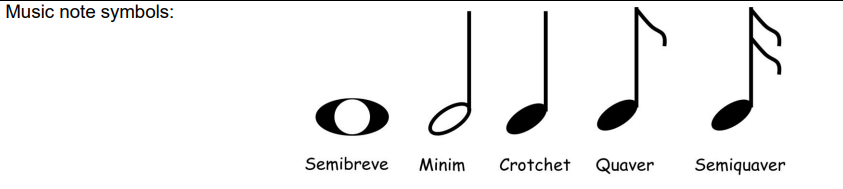 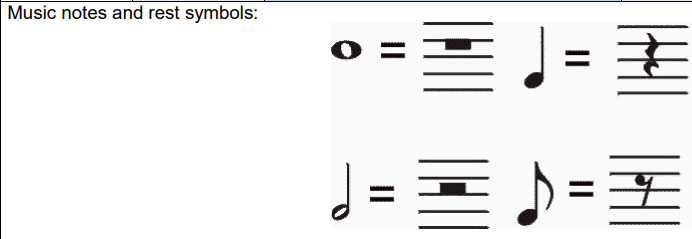 Year 5Prior Vocabulary plus – Lyrics – words to a songMood – a prevailing atmosphere or feeling created by the music. Unison – perform simultaneouslyOffbeat (rhythm) – the unaccented beat.Fugue - a complex musical shape similar to a round Orchestrate - choose which instruments play which parts Round - a music shape with several groups performing the same music but starting at staggered intervals Canon - where two or more parts perform the same melody or sound, but at different timesToccata - means ‘touch’ and is typically a piece with many fast notes Chord – three or more notes (pitches) played together at the same time. Octave – a range of eight whole notes, for example: middle C, D, E, F, G, A, B, C. Slur – a curve over notes, suggesting that it is slurred together. Staccato – short, sharp notes.Year 6Prior Vocabulary plus – Ballet - A story told through music and danceMajor keyMinor keyLeitmotif - a short musical idea that represents a character, place, emotion or thing Fanfare - a short, often loud, flourish of music Overture - an, often exciting, opening piece in a concert, an opera or a playTriad - a chord made up of three notes (most are found by playing alternate notes on a xylophone) Trill - two notes alternating back and forth very fast (like a ‘wobble’) Ternary Form ABA – a very popular musical shape which features the opening music returning at the end after a contrasting middle sectionTone - a vocal or instrumental sound that denotes its pitch, relevant to where it is on the musical scaleHarmony – pleasing combination of two or more notes, played in background behind melody.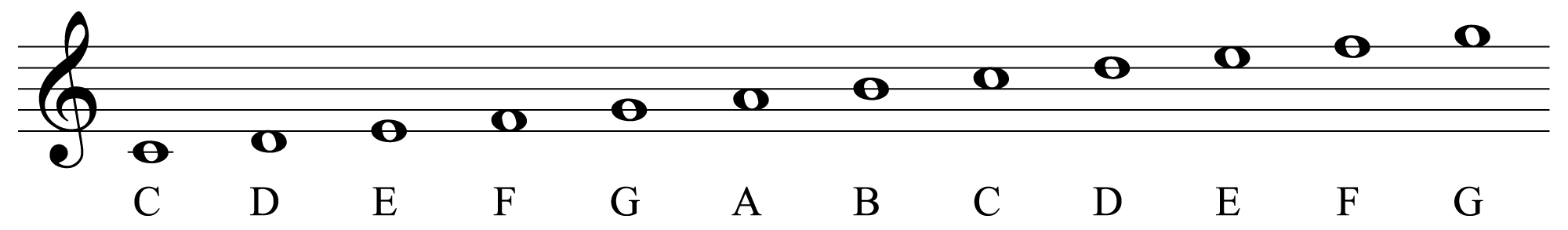 